2020年度             四川省攀枝花市军队离退休干部休养所部门决算第一部分部门概况一、基本职能及主要工作（一）主要职能。负责军地双方上级职能部门审核认定的军休干部接收安置、配合部队做好军休干部的接收进所工作，负责落实军休干部移交地方组织关系转移、参加地方医保、落户等有关的事宜。组织军休干部学习中央、省、市有关文件，参加党支部各项活动，定期过党组织生活、坚持“三会一课”制度。定期或不定期召开军休干部座谈会，重大节日开展慰问活动。安排好军休干部的文化生活，增强军休干部体质，丰富军休人员的晚年生活。及时足额发放军休干部退休费、医疗费，无军籍职工、军休遗属医疗费生活补助。为符合条件的军休干部申报发放护理费，符合条件的家属、遗属申报发放医疗补助、生活补助。积极开展卫生知识教育和医疗保健活动，定期组织退休干部体检。（二）2020年重点工作完成情况。1.加强党支部建设党建工作与业务工作齐抓共管。始终坚持把党建工作、意识形态工作与业务工作同时部署、同安排、同考核，切实落实“一岗双责”，由支部书记、所长亲自转党建工作，建立有组织完备的支委会。年初，将支部党建工作列入了年度总体目标，做到了年初有计划、年终有总结，并多次召开支部委员会议以及在职党员工作会研究部署党建工作。一是坚持好支部“三会一课”制度，结合全市开展的“守、提、强、做”活动具体要求，按照每月活动清单和党建工作任务清单指引，完成各项学习和工作任务。定期召开支部党员大会、支部委员会和党小组会，及时传达学习了党内重要会议、重要讲话和文件精神。二是结合“守、提、强、做”活动具体要求，一步一个脚印严格落实各项任务要求。党员干部领导班子认真对照“四查四看”检视问题，提出整改措施，形成问题清单，限期进行整改。组织全体在职党员进行“守、提、强、做”专题网课学习，提高思想认识和工作技能。三是认真开展好谈心谈话，做好党员干部思想情况摸排疏导，主动及时了解掌握党员干部思想情况、意见建议和关切诉求。做到谈话有记录，年终有党员思想分析总结报告。四是规范民主评议党员，切实召开好组织生活会，支部在职党员认真对照党章党规，深入剖析自身不足之处，在组织生活会上支部书记带头开展批评与自我批评，支部成员开诚布公，认真开展互评，增强组织生活会的思想性、原则性和针对性。2.落实好服务对象“两个待遇”按照进一步推进服务管理标准化、规范化的工作思路，不断增强做好新时期军休服务管理工作的使命感和责任感，凝心聚力，全面落实好军休干部的政治待遇和生活待遇。保证军休干部政治待遇落实有力，一是坚持政治学习制度，及时传达上级有关文件精神和重要会议、讲话精神。今年虽然受新冠肺炎疫情影响，军休干部集中政治学习时间减少了，但我所这一年来通过创新学习方式，坚持在军休干部微信群上为军休干部推送学习资料，组织军休干部们通过微信公众号、四川普法APP等网络平台，收看收听著名教授、特邀评论员等讲解《习近平谈治国理政第三卷》《民法典》《离退休干部工作报告会》等内容，保证了在任何时候军休干部们都能及时了解党的路线、方针、政策，时刻关注社会发展进程，掌握时代脉搏，做到在思想上、认识上与时俱进，行动上时刻与党中央保持一致。二是为将学习教育常态化、日常化，丰富广大军休干部的晚年生活，我们还为每一位军休干部征订了《党员文摘》《晚霞》《中国双拥》等十余类报刊杂志，学习阅览室也为他们开放，所内图书可供他们借阅。全面落实生活待遇，按时足额发放军休干部基本离退休费和津贴补贴，落实军休干部遗属定额生活补助，按规定报销军休干部探亲、住院伙食补助等费用。目前已发放到位退休费和各类津补贴400余万元，报销住院伙食补助3145.8元。参照攀枝花市公务员医疗保险待遇落实军休干部医疗保险待遇，为军休干部及军工办理了城镇职工补充医疗保险，足额发放了随军无经济收入家属、遗属医疗补助及军休干部门诊医疗补助，同时经军休干部管委会商讨同意后给予大病军休干部适当补助住院医疗费用，到目前共计支出医疗补助经费20余万元。无论何时市军休所都保证了服务管理的军休干部、军工、军休干部遗属和随军家属的生活待遇、医疗待遇应享尽享，按时足额发放到位。3.坚持走访慰问制度。一是认真做好春节、八一建军节等重大节日的各类走访慰问活动，将党和政府的关怀送到军休干部的心坎上。同时在春节、“八一”建军节、中秋节等节日前夕，组织广大军休干部开展了丰富多彩的文娱活动。针对年老体弱、行动不便的军休干部则是采取上门送温暖、送祝福，让广大军休干部充分感受到节日的祝福和党和政府的关心、关爱。二是认真落实定期上门走访慰问制度。每遇军体干部生病住院，所领导都第一时间到病床前探望。全年各类上门走访慰问达37余人次，采购慰问品支出经费2400余元。三是积极协助做好军休干部去世善后工作。今年市军休所有1名军休干部因病去世，所领导和工作人员第一时间到其家中看望慰问，组织全体职工吊唁并协助家属做好善后相关事宜，得到了军休干部遗属和亲友的充分肯定。4.积极打造和谐军休家园。今年年初市军休所新址建设项目基本建设完成，完工后市军休所立即着手按照全省军休所标准化、规范化建设总体要求，绿化、美化室内外微环境，通过公开招标聘请专业公司对军休干部活动室、健身房等进行合理设计，并采购配套军休干部活动设备设施。经过全力打造，现市军休所的各类军休干部室内活动室、健身房及室外门球场、羽毛球场等已正常投入使用。这极大的丰富了军休干部活动项目和内容，使他们的晚年休养生活更加丰富多彩。二、机构设置攀枝花市军队离退休干部休养所是攀枝花市退役军人事务局下属事业单位。内设：办公室、档案室、财务室、后勤保障室。第二部分2020年度部门决算情况说明   一、收入支出决算总体情况说明2020年度收、支总计1,192.86万元。与2019年相比，收入减少683.36万元，下降36.42%；支出减少126.23万元，下降13.72%。主要变动原因是：2020年预算减少，财政下拨资金减少。军休所建设项目基本完成，正在进行竣工审计，审计结束后再支付建设项目工程款。（图1：收、支决算总计变动情况图）（柱状图）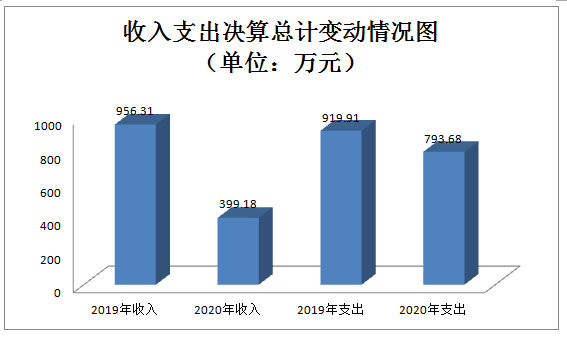     二、收入决算情况说明2020年本年收入合计399.18万元，其中：一般公共预算财政拨款收入357.9万元，占89.66%；政府性基金预算财政拨款收入12.05万元，占3.02%；其他收入29.23万元，占7.32%。（图2：收入决算结构图）（饼状图）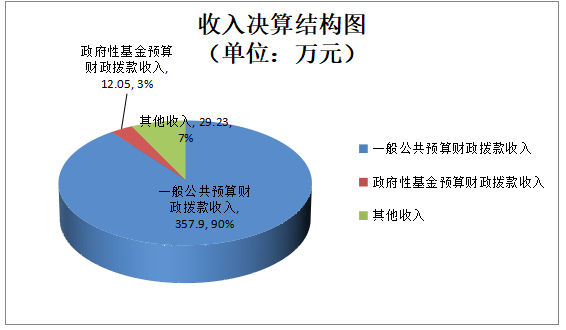 三、支出决算情况说明2020年本年支出合计793.68万元，其中：基本支出754.88万元，占95.11%；项目支出38.8万元，占4.89%。（图3：支出决算结构图）（饼状图）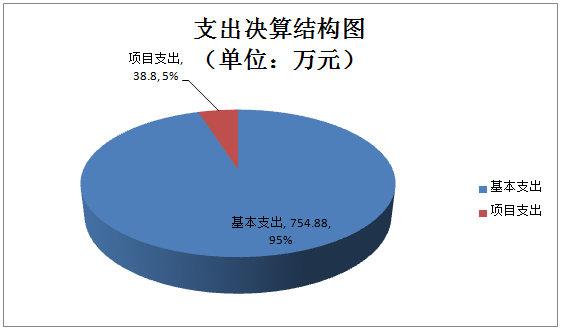     四、财政拨款收入支出决算总体情况说明2020年财政拨款收入369.94万元、支出674.92万元。与2019年相比，财政拨款收入减少473.64万元，下降56.15%;支出减少209.68万元，下降23.7%。主要变动原因是: 2020年预算减少，财政下拨资金减少。军休所建设项目基本完成正在进行竣工审计，审计结束后再支付建设项目工程款。（图4：财政拨款收、支决算总计变动情况）（柱状图）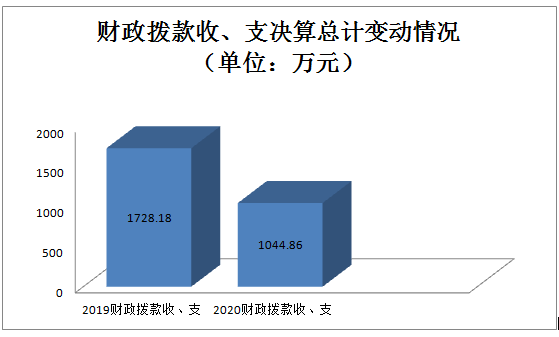     五、一般公共预算财政拨款支出决算情况说明   （一）一般公共预算财政拨款支出决算总体情况2020年一般公共预算财政拨款支出662.87万元，占本年支出合计的83.52%。与2019年相比，一般公共预算财政拨款减少485.68万元，下降57.57%。主要变动原因是:2020年预算减少，财政下拨资金减少。（图5：一般公共预算财政拨款支出决算变动情况）（柱状图）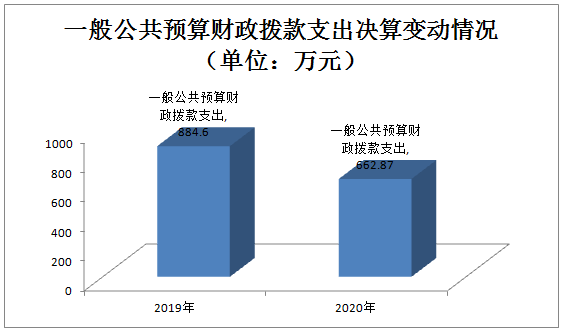    （二）一般公共预算财政拨款支出决算结构情况2020年一般公共预算财政拨款支出662.87万元，主要用于以下方面:社会保障和就业支出651.51万元，占98.29%；住房保障支出11.36万元，占1.71%。（图6：一般公共预算财政拨款支出决算结构）（饼状图）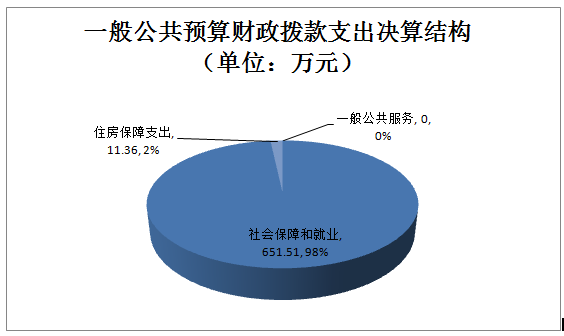    （三）一般公共预算财政拨款支出决算具体情况2020年一般公共预算支出决算数为662.87，一般公共预算拨款收入为357.90万元，年初一般公共预算结转结余1,020.12万元，完成预算48.10%。其中：1.社会保障和就业支出（类）行政事业单位养老支出（款）事业单位离退休（项）:支出决算为34.18万元，完成预算100%，决算数与预算数持平。2.社会保障和就业支出（类）行政事业单位养老支出（款）机关事业单位基本养老保险缴费支出（项）:支出决算为11.73万元，完成预算100%，决算数与预算数持平。3.社会保障和就业支出（类）抚恤（款）死亡抚恤（项）:支出决算为8.79万元，完成预算100%，决算数与预算数持平。4.社会保障和就业支出（类）退役安置（款）军队移交政府的离退休人员安置（项）:支出决算为380.22万元，完成预算65.09%，决算数小于预算数的主要原因是：省退役军人事务厅提前下达2021年军休干部离退休经费。5.社会保障和就业支出（类）退役安置（款）军队移交政府离退休干部管理机构（项）:支出决算为216.59万元，完成预算66.07%，决算数小于预算数的主要原因是：市军休所建设项目工程款于2021年结算。6.社会保障和就业支出（类）退役安置（款）其他退役安置支出（项）:支出决算为0万元，完成预算0%，决算数小于预算数的主要原因是：军休所建设项目基本完成，正在进行竣工审计，审计结束后再支付建设项目工程款，军休所建设项目工程款于2021年结算。7.住房保障支出（类）住房保障支出（款）住房公积金（项）: 支出决算为11.36万元，完成预算100%,决算数与预算数持平。六、一般公共预算财政拨款基本支出决算情况说明	2020年一般公共预算财政拨款基本支出636.12万元，其中：人员经费546.19万元，主要包括：基本工资、津贴补贴、奖金、绩效工资、机关事业单位基本养老保险缴费、  职工基本医疗保险缴费、公务员医疗补助缴费、其他社会保障缴费、其他工资福利支出、生活补助、医疗费补助、住房公积金、其他对个人和家庭的补助支出等。日常公用经费89.93万元，主要包括：办公费、印刷费、咨询费、手续费、水费、电费、邮电费、物业管理费、差旅费、维修（护）费、租赁费、培训费、公务接待费、劳务费、委托业务费、工会经费、福利费、公务用车运行维护费、其他交通费、其他商品和服务支出、办公设备购置等。    七、“三公”经费财政拨款支出决算情况说明   （一）“三公”经费财政拨款支出决算总体情况说明2020年“三公”经费财政拨款支出决算为0.99万元，完成预算57.89%，决算数小于预算数的主要原因是：严格执行中央八项规定精神，各项开支严格遵循相关制度，加强公车辆管理，公务接待先审批后接待。   （二）“三公”经费财政拨款支出决算具体情况说明2020年“三公”经费财政拨款支出决算中，公务用车购置及运行维护费支出决算0.99万元，占100%；公务接待费支出决算0万元，占0%。具体情况如下：（图7：“三公”经费财政拨款支出结构）（饼状图）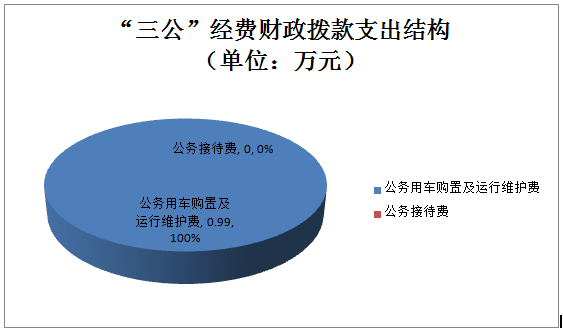 1.公务用车购置及运行维护费支出0.99万元,完成预算57.89%。公务用车购置及运行维护费支出决算比2019年减少0.085万元，下降7.87%。主要原因是：车辆维修费减少。其中：公务用车购置支出0万元。全年按规定更新购置公务用车0辆。截至2020年12月底，单位共有公务用车1辆，其中：轿车1辆。2.公务用车运行维护费支出0.99万元。主要用于保障单位正常运转及完成特定工作任务等所需的公务用车燃料费、维修费、过路过桥费、保险费等支出。3.公务接待费支出0万元。公务接待费支出决算比2019年减少0.36万元，下降100.00%。主要原因是从严控制接待对象和标准。其中：国内公务接待支出0万元。国内公务接待0批次，0人次（不包括陪同人员），共计支出0万元。外事接待支出0万元，外事接待0批次，0人，共计支出0万元。八、政府性基金预算支出决算情况说明2020年政府性基金预算拨款支出12.04万元。九、国有资本经营预算支出决算情况说明2020年国有资本经营预算拨款支出0万元。十、其他重要事项的情况说明（一）机关运行经费支出情况攀枝花市军队离退休干部休养所是攀枝花市退役军人市局下属事业单位，无机关运行经费支出。   （二）政府采购支出情况2020年，攀枝花市军队离退休干部休养所政府采购支出总额3.21万元，其中：政府采购货物支出3.21万元、政府采购工程支出0万元、政府采购服务支出0万元。授予中小企业合同金额0万元，占政府采购支出总额的0%。   （三）国有资产占有使用情况截至2020年12月31日，攀枝花市军队离退休干部休养所共有车辆1辆，其中：离退休干部用车1辆。单价50万元以上通用设备0台（套），单价100万元以上专用设备0台（套）。   （四）预算绩效管理情况。根据预算绩效管理要求，本单位在年初预算编制阶段，组织对光荣院优抚专项支出项目开展了预算事前绩效评估，对1个项目编制了绩效目标，预算执行过程中，选取1个项目开展绩效监控，年终执行完毕后，对1个项目开展了绩效目标完成情况自评。本部门按要求对2020年部门整体支出开展绩效自评，从评价情况来看全年机构正常运转，为服务对象提供良好服务。每月按时准确发放军休干部及家属、遗属各项待遇，落实好生活待遇，每月为军休干部搞好文体活动，组织好学习，落实好政治待遇，实现其休养目标。本部门还自行组织了1个项目支出绩效评价，从评价情况来看数量指标、质量指标、时效指标均已完成，达到绩效目标任务且效果显著。项目实施期间有专项资金保障、人员保障和制度保障，并形成可持续的影响，产生良好的社会效益。1.项目绩效目标完成情况。本部门在2020年度部门决算中反映“光荣院优抚专项支出”1个项目绩效目标实际完成情况。光荣院优抚专项经费项目绩效目标完成情况综述。项目全年预算数3万元，执行数为3万元，完成预算的100%。通过项目实施，完成了“春节”和“八一”建军节军休干部、复员军人及遗属慰问工作，向慰问对象及时送达了慰问金。体现了党和政府对军休干部、复员军人及遗属的关爱，维护社会和谐稳定，保障军休工作有序开展。项目支出绩效目标完成情况表1(2020年度)2.部门绩效评价结果。本部门按要求对2020年部门整体支出绩效评价情况开展自评，《攀枝花市军队离退休干部休养所2020年部门整体支出绩效评价报告》见附件（附件1）。本部门自行组织对光荣院优抚专项支出经费项目开展了绩效评价，《光荣院优抚专项支出2020年绩效评价报告》见附件（附件2）。第三部分名词解释1.财政拨款收入：指单位从同级财政部门取得的财政预算资金。2.事业收入：指事业单位开展专业业务活动及辅助活动取得的收入。3.经营收入：指事业单位在专业业务活动及其辅助活动之外开展非独立核算经营活动取得的收入。4.其他收入：指单位取得的除上述收入以外的各项收入。主要是指上级部门划拨的工作经费、利息收入。5.用事业基金弥补收支差额：指事业单位在当年的财政拨款收入、事业收入、经营收入、其他收入不足以安排当年支出的情况下，使用以前年度积累的事业基金（事业单位当年收支相抵后按国家规定提取、用于弥补以后年度收支差额的基金）弥补本年度收支缺口的资金。6.年初结转和结余：指以前年度尚未完成、结转到本年按有关规定继续使用的资金。7.结余分配：指事业单位按照事业单位会计制度的规定从非财政补助结余中分配的事业基金和职工福利基金等。8、年末结转和结余：指单位按有关规定结转到下年或以后年度继续使用的资金。9.一般公共服务（类）人力资源事务（款）事业运行（项）:反映事业单位的基本支出，不包括行政单位( 包括实行公务员管理的事业单位)后勤服务中心、医务室等附属事业单位。10.一般公共服务（类）人力资源事务（款）其他人力资源事务支出（项）:反映除机关服务、政府特殊津贴、资助留学回国人员、博士后日常经费、引进人才费用、事业运行项目以外其他人力资源事务方面的支出。11.社会保障和就业支出（类）行政事业单位离退休（款）机关事业单位基本养老保险缴费支出（项）:反映机关事业单位基本养老保险缴费支出。12.社会保障和就业支出（类）抚恤（款）死亡抚恤（项）:反映按规定用于烈士和牺牲、病故人员家属的一次性和定期抚恤金以及丧葬补助费。13.社会保障和就业支出（类）抚恤（款）其他优抚支出（项）:反映除死亡抚恤；伤残抚恤；在乡复员、退伍军人生活补助；优抚事业单位支出；义务兵优待；农村籍退役士兵老年生活补助以外其他用于优抚方面的支出。14.社会保障和就业支出（类）退役安置（款）军队移交政府的离退休人员安置（项）:反映移交政府的军队离退休人员安置支出。15.社会保障和就业支出（类）退役安置（款）军队移交政府离退休干部管理机构（项）:反映民政部门管理的军队移交政府安置的离退休干部管理机构列入事业编制的人员经费、公用经费以及管理机构用房建设经费等支出。16.社会保障和就业支出（类）退役安置（款）军队转业干部安置（项）:反映军转干部安置、人员经费、自主择业退役金等方面的支出。17.社会保障和就业支出（类）退役军人管理事务（款）  行政运行（项）：反映行政单位(包括实行公务员管理的事业单位)的基本支出。18.社会保障和就业支出（类）退役军人管理事务（款）一般行政管理事务（项）:反映行政单位(包括实行公务员管理的事业单位)未单独设置项级科目的其他项目支出。19.社会保障和就业支出（类）退役军人管理事务（款）拥军优属（项）:反映开展拥军优属活动的支出。20.社会保障和就业支出（类）退役军人管理事务（款）部队供应（项）:反映军供站(兵站)等用于保障军队运输和饮食供应的支出。21.社会保障和就业支出（类）退役军人管理事务（款）其他退役军人事务管理支出（项）:反映除上述行政运行、一般行政管理事务、机关服务、拥军优属、部队供应、事业运行以外其他用于退役军人事务管理方面的支出。22.社会保障和就业支出（类）其他社会保障和就业支出（款）其他社会保障和就业支出（项）:反映除财政代缴社会保险费支出、财政代缴城乡居民基本养老保险费支出、财政代缴其他社会保险费支出以外其他用于社会保障和就业方面的支出。24.住房保障支出（类）住房改革支出（款） 住房公积金（项）:反映行政事业单位用财政拨款资金和其他资金等安排的住房改革支出。25.基本支出：指为保障机构正常运转、完成日常工作任务而发生的人员支出和公用支出。26.项目支出：指在基本支出之外为完成特定行政任务和事业发展目标所发生的支出。27.经营支出：指事业单位在专业业务活动及其辅助活动之外开展非独立核算经营活动发生的支出。28.“三公”经费：指部门用财政拨款安排的因公出国（境）费、公务用车购置及运行费和公务接待费。其中，因公出国（境）费反映单位公务出国（境）的国际旅费、国外城市间交通费、住宿费、伙食费、培训费、公杂费等支出；公务用车购置及运行费反映单位公务用车车辆购置支出（含车辆购置税）及租用费、燃料费、维修费、过路过桥费、保险费等支出；公务接待费反映单位按规定开支的各类公务接待（含外宾接待）支出。29.机关运行经费：为保障行政单位（含参照公务员法管理的事业单位）运行用于购买货物和服务的各项资金，包括办公及印刷费、邮电费、差旅费、会议费、福利费、日常维修费、专用材料及一般设备购置费、办公用房水电费、办公用房取暖费、办公用房物业管理费、公务用车运行维护费以及其他费用。第四部分附件附件1攀枝花市军队离退休干部休养所2020年部门整体支出绩效评价报告 一、部门概况攀枝花市军队离退休干部休养所的主要职能是全心全意为军队离退休干部服务。落实军队离退休干部的政治和生活待遇；承担全市军队离退休干部的管理与服务；承担全市孤老和生活不能自理抚恤优待对象的特殊保障工作。市军休所是市退役军人事务局下属公益一类事业单位，机构编制数11人，其中管理岗位5个，专业技术岗位4个，工勤技能岗位2个。年末在编人员11人。我所现主要服务管理的对象有：军队离退休干部、军队无军籍退休职工及其随军家属、遗属、代政府管理的异地安置退休人员。目前服务管理的军队离退休干部共计27人，无军籍退休职工8人，代政府管理的异地安置退休人员7人，军休干部遗属19人，军工遗属1人。截止2020年12月31日，我所固定资产账面数原值157.31万元，累计折旧97.56万元，净值59.75万元，其中：土地、房屋及构筑物22万元，占固定资产的13.98%；通用设备96.85万元，占固定资产的61.56%；专用设备22.41万元，占固定资产的14.25%；家具、用具、装具及动植物16.05万元，占固定资产的10.21%。二、部门资金基本情况（一）年初部门预算安排及支出情况1、基本支出安排及使用情况2020年初部门预算基本支出收入为192.05万元。其中：2080502-事业单位离退休34.32万元（商品服务支出4.91万元，对个人和家庭的补助支出29.41万元）。2080505-机关事业单位基本养老保险缴费支出11.73万元（工资福利支出）。2080801-死亡抚恤8.80万元（对个人和家庭的补助支出）。2080903-军队移交政府离退休干部管理机构125.84万元（工资福利支出109.29万元、日常公用支出16.55万元）。2210201-住房公积金11.36万元（工资福利支出）2020年初部门预算基本支出收入实际下达189.99万元（财政追减2080502-事业单位离退休0.15万元、追减2080903-军队移交政府离退休干部管理机构1.91万元）。2020年年初部门预算基本支出实际支出189.99万元。其中：2080502-事业单位离退休年初部门预算实际下达34.17万元，支出34.17万元。2080505-机关事业单位基本养老保险缴费支出年初部门预算实际下达11.73万元，支出11.73万元。2080801-死亡抚恤年初部门预算实际下达8.80万元，支出8.80万元。2080903-军队移交政府离退休干部管理机构年初部门预算实际下达123.93万元，支出123.93万元。2210201-住房公积金年初部门预算实际下达11.36万元，支出11.36万元。2、部门预算项目安排及支出情况2020年年初项目支出收入为3万元，其中2080903-军队移交政府离退休干部管理机构（光荣院优抚专项支出）3万元，2020年该项目支出3万元。（二）追加预算安排及支出情况2020年年末预算收入比年初预算收入增加176.95万元，其中：基本支出增加164.91万元，政府性基金增加12.04万元。全年基本支出收入354.90万元，项目支出收入3万元，政府性基金收入12.04万元。1、基本支出安排及使用情况2020年追加预算164.91万元（清算2019年度目标绩效奖5.69万元，省级拨款159.22万元），2020年支出354.90万元。其中：2080502-事业单位离退休，支出34.17万元。2080505-机关事业单位基本养老保险缴费支出，支出11.73万元。2080801-死亡抚恤，支出8.80万元。2080902-军队移交政府的离退休人员安置追加预算141.00万元，支出141.00万元。2080903-军队移交政府离退休干部管理机构追加预算23.91万元，支出147.84万元。2210201-住房公积金，支出11.36万元。2、部门预算项目安排及支出情况2020年项目支出追加12.04万元，其中：2120802-土地开发支出（死亡抚恤）追加12.04万元，2020年该项目支出12.04万元。2080903-军队移交政府离退休干部管理机构（光荣院优抚专项支出），支出3万元。（三）专项资金安排及支出情况（无）（四）其他资金收支及结转结余使用情况2020年财政下达结转结余资金1,020.12万元。一是军队离退休干部和无军籍退休职工所需人员经费、离退休干部及其家属、遗属医疗和生活保障补助经费443.12万元；二是按规定编配的工作人员、车辆经费、机构运行经费、无军籍职工开展活动和管理经费及设施设备采购及办公楼二次装修经费42.00万元；三是建设项目补助资金535.00万元。其中：2080902-军队移交政府的离退休人员安置全年支出239.22万元。2020年军休干部发放离退休费，当时结转结余资金尚未下达，用预拨经费发放军休干部离退休费，结转结余安置人员经费用于发放2021年军休干部离退休费。2080903-军队移交政府离退休干部管理机构（机构商品服务支出），支出42万元，无结余。2080903-军队移交政府离退休干部管理机构（军休所建设项目）全年支出23.76万元。因我所建设项目基本建设部分2020年1月完成，现在正在进行工程竣工决算，2021年支付全部工程款。2080999-其他退役安置支出（军休所建设项目）全年无支出，因我所建设项目基本建设部分2020年1月完成，现在正在进行工程竣工决算，2021年支付全部工程款。（五）其他需要说明的情况无。三、绩效目标完成情况分析根据绩效目标及指标值逐项分析。（一）市级财政资金绩效目标完成情况1.年初部门预算绩效目标完成情况2020年年初部门预算产出指标完成情况：数量指标、成本指标、时效指标和质量指标均按计划完成，保障全所正常工作开展，1个项目按年初计划完成任务，按计划完成基本支出354.90万元，项目支出3.0万元，政府性基金支出12.04万元，100%完成绩效目标。满意度指标完成情况：服务对象及职工抽样满意度100%达到基本满意。2.市级专项（项目）资金绩效目标完成情况2020年8月31日前按工作计划完成了走访慰问军休干部及复员军人、遗属，及时慰问率达到100%，支付对军休干部、复员军人及遗属慰问金3万元。节日期间走访慰问军休干部及复员军人、遗属，保障军休工作有序开展，体现党和政府对军休干部的关爱，维护社会和谐稳定。军休干部、复员军人及遗属满意度100%达到基本满意。（二）上级专项（项目）资金绩效目标完成情况无。（三）其他需要说明的情况（如无特别说明的情况则无需阐述）无。（四）自评结论我单位2020年度积极推进预算绩效管理工作，不断提高预算绩效管理工作的质量和水平，提高财政资金使用效率，财务收支符合《政府会计制度》的规定，各项目运行和资金使用的情况实施基本能够按照绩效目标的设定落实到位。四、偏离绩效目标的原因和下一步改进措施五、绩效自评结果拟应用和公开公示情况通过绩效自评结果可以提高我单位财政资金使用效率，保证效能性监督，促进资金管理规范化和科学化，用于指导下年度预算编制执行，有效推动我单位职能工作。我单位绩效自评按要求及时上报主管部门，并按要求进行公开公示。附件2光荣院优抚专项支出经费               2020年绩效评价报告一、项目概况（一）项目基本情况。说明项目主管部门（单位）在该项目管理中的职能。组织指导全市拥军优属工作，协调拥政爱民工作；承担市拥军优属拥政爱民工作领导小组日常工作。项目立项、资金申报的依据。《关于进一步做好优抚对象走访慰问工作的通知》3．资金管理办法制定情况，资金支持具体项目的条件、范围与支持方式概况。每年春节和“八一”建军节，通过发放慰问品及慰问金的方式 开展退伍军人和在服役期间牺牲的烈士遗属、牺牲军人遗属、病故军人遗属、现役军家属的走访慰问工作。4．资金分配的原则及考虑因素。为进一步做好新时代双拥工作，巩固和发展军政军民团结，结合我市实际，开展对复员退伍军人和在服役期间牺牲的烈士遗属、牺牲军人遗属、病故军人遗属、现役军人家属走访慰问活动。按总量控制原则慰问费3万元。（二）项目绩效目标。1．项目主要内容。根据《关于进一步做好优抚对象走访慰问工作的通知》 相关要求，单位每年春节和“八一”建军节期间，分别进行一次对复员退伍军人和在服役期间牺牲的烈士遗属、牺牲军人遗属、病故军人遗属、现役军人家属开展走访慰问活动。2．项目实现的具体绩效目标。2020年春节期间和“八一”建军节开展对复员退伍军人和在服役期间牺牲的烈士遗属、牺牲军人遗属、病故军人遗属、现役军人家属走访慰问50余人次。3．分析评价申报内容。光荣院优抚专项经费申报内容与实际相符，申报目标合理可行。二、项目资金申报及使用情况（一）项目资金申报及批复情况。根据《攀枝花市财政局关于2020年市级部门预算的批复》（攀财资预〔2020〕3号）文件，财政局年初安排光荣院优抚专项支出经费3万元。（二）资金计划、到位及使用情况。1．资金计划。2020年计划申请光荣院优抚专项经费3万元。2．资金到位。截止2020年12月31日，本次绩效评价范围内的市级财政项目专项资金3万元已全部到位，资金到位率100%。资金到位及时，有效保证了项目工作的正常、平稳开展。3．资金使用。2020年，我所对复员退伍军人和在服役期间牺牲的烈士遗属、牺牲军人遗属、病故军人遗属、现役军人遗属发放慰问经费共3万元，实际使用资金占实际到位资金的比例为100%。（三）项目财务管理情况。市军休所严格遵守《中华人民共和国会计法》、《中华人民共和国预算法》、《专项资金管理制度》等各项规定，对项目专项资金实行单独核算、专款专用的原则，未出现专项资金被挤占、截留和挪用现象。三、项目实施及管理情况（一）项目组织情况。本项目属于经常性项目，实施期为一年，从2020年1月至2020年12月。我所在开展春节和“八一”走访慰问工作之前，制定出具体走访慰问方案，经向市局分管领导请示后组织实施，实施过程均按照攀枝花市财政批复文件要求执行。（二）项目管理情况。市军休所严格执行市财政局下发的文件要求，项目经费由市军休所统一管理，根据实际工作需要开支，做到专款专用。同时按照财政专项资金管理办法进行了账务处理，支出严格按照相关法规进行会计核算，付款申请及审批程序合法。四、项目绩效情况（一）项目完成情况。1.项目的经济性分析（1）项目成本（预算）控制情况本项目按照相关管理制度，严格控制成本，厉行节约，将项目经费均用于走访慰问支出。项目成本（预算）情况该项目预算资金3万元，已使用财政资金3万元，占预算数100%。2.项目的效率性分析。（1）项目的实施进度。截至2020年12月31日，市军休所在规定的时间内，制定出本项目合理的资金使用计划，然后在该计划的执行过程中，保证实际进度与计划进度相一致，项目已按时完成绩效指标。（2）项目完成质量。该项目预算资金3万元，项目已使用财政资金3万元。春节和“八一”期间走访慰问军休干部、复原军人及遗属，通过走访慰问，体现了党和政府对军休干部的关爱，维护社会稳定，保障军休工作有序开展。（二）项目效益情况。1.项目的效益性分析。（1）项目预期目标完成程度。本项目资金到位及时，已按时拨付项目资金，及时完成春节和“八一”期间走访慰问工作。（2）项目实施对经济和社会的影响。维护社会和谐稳定。2.项目的可持续性分析。通过开展节日走访慰问活动，为军休工作增添了活力，赋予了新的内涵，有力地推进了军休工作的社会化进程，进一步密切了军民关系，维护了社会稳定。五、评价结论及建议（一）评价结论。本项目依照市财政部门要求，依据充分，目标明确，程序合理；项目资金到位及时，实际使用资金3万元，未超出预算资金；项目的组织管理符合项目的特殊性要求，产出基本达到目标，效果良好，绩效基本实现。综上所述，本项目绩效评价总得分为92分，评价级别为“优”。财政支出绩效评价指标体系（二）存在的问题。无（三）相关措施。1．加强对象动态管理。2．进一步规范资金管理。3.确保专项经费及时足额到位。第五部分附表一、收入支出决算总表二、收入决算表三、支出决算表四、财政拨款收入支出决算总表五、财政拨款支出决算明细表六、一般公共预算财政拨款支出决算表七、一般公共预算财政拨款支出决算明细表八、一般公共预算财政拨款基本支出决算表九、一般公共预算财政拨款项目支出决算表十、一般公共预算财政拨款“三公”经费支出决算表十一、政府性基金预算财政拨款收入支出决算表十二、政府性基金预算财政拨款“三公”经费支出决算表（此表无数据）十三、国有资本经营预算财政拨款收入支出决算表（此表无数据）十四、国有资本经营预算财政拨款支出决算表（此表无数据）项目名称项目名称光荣院优抚专项支出光荣院优抚专项支出光荣院优抚专项支出光荣院优抚专项支出预算单位预算单位攀枝花市军队离退休干部休养所攀枝花市军队离退休干部休养所攀枝花市军队离退休干部休养所攀枝花市军队离退休干部休养所预算执行情况(万元)预算数:33执行数:3预算执行情况(万元)其中-财政拨款:33其中-财政拨款:3预算执行情况(万元)其它资金:其它资金:年度目标完成情况预期目标预期目标预期目标实际完成目标实际完成目标年度目标完成情况2020年春节和“八一”建军节期间分别开展对军休干部、复员军人及遗属走访慰问，保障军休工作有序开展，体现党的政府对军休干部的关爱，维护社会和谐稳定。2020年春节和“八一”建军节期间分别开展对军休干部、复员军人及遗属走访慰问，保障军休工作有序开展，体现党的政府对军休干部的关爱，维护社会和谐稳定。2020年春节和“八一”建军节期间分别开展对军休干部、复员军人及遗属走访慰问，保障军休工作有序开展，体现党的政府对军休干部的关爱，维护社会和谐稳定。2020年春节和“八一”建军节期间分别开展对军休干部、复员军人及遗属走访慰问，保障军休工作有序开展，体现党的政府对军休干部的关爱，维护社会和谐稳定。2020年春节和“八一”建军节期间分别开展对军休干部、复员军人及遗属走访慰问，保障军休工作有序开展，体现党的政府对军休干部的关爱，维护社会和谐稳定。绩效指标完成情况一级指标二级指标三级指标预期指标值(包含数字及文字描述)实际完成指标值(包含数字及文字描述)绩效指标完成情况项目完成指标数量指标军休干部、复员军人及遗属51名51名绩效指标完成情况项目完成指标质量指标及时慰问率100%100%绩效指标完成情况项目完成指标时效指标按工作计划2020年8月2020年8月绩效指标完成情况项目完成指标成本指标支付军休干部、复员军人及遗属慰问金3万元3万元绩效指标完成情况效益指标社会效益指标全面开展军休服务管理工作，促进社会和谐稳定体现党和政府对军休干部的关爱，维护社会和谐稳定，节日期间走访慰问军休干部、复员军人及遗属，保障军休工作有序开展。体现党和政府对军休干部的关爱，维护社会和谐稳定，节日期间走访慰问军休干部、复员军人及遗属，保障军休工作有序开展。绩效指标完成情况满意度指标服务对象满意度指标军休干部、复原军人及遗属95%95%一级指标分值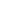 二级指标分值三级指标分值指标解释评价标准实际得分项目决策20项目目标4目标内容4目标是否明确、细化、量化目标明确（1分），目标细化（1分），目标量化（2分）4项目决策20决策过程8决策依据3项目是否符合经济社会发展规划和部门年度工作计划；是否根据需要制定中长期实施规划项目符合经济社会发展规划和部门年度工作计划（2分），根据需要制定中长期实施规划（1分）3项目决策20决策过程8决策程序5项目是否符合申报条件；申报、批复程序是否符合相关管理办法；项目调整是否履行相应手续项目符合申报条件（2分），申报、批复程序符合相关管理办法（2分），项目实施调整履行相应手续（1分）5项目决策20资金分配8分配方法2是否根据需要制定相关资金管理办法，并在管理办法中明确资金分配方法；资金分配因素是否全面、合理办法健全、规范（1分），因素选择全面、合理（1分）2项目决策20资金分配8分配结果6资金分配是否符合相关管理办法；分配结果是否合理项目符合相关分配方法（2分），资金分配合理（4分）6项目管理25资金到位5到位率3实际到位/计划到位×100%根据项目实际到位资金占计划的比重计算得分（3分）3项目管理25资金到位5到位时效2资金是否及时到位；若未及时到位，是否影响项目进度及时到位（2分），未及时到位但未影响项目进度（1.5分），未及时到位并影响项目进度（0-1分）。2项目管理25资金管理10资金使用7是否存在支出依据不合规、虚列项目支出的情况；是否存在截留、挤占、挪用项目资金情况；是否存在超标准开支情况虚列（套取）扣4-7分，支出依据不合规扣1分，截留、挤占、挪用扣3-6分，超标准开支扣2-5分7项目管理25资金管理10财务管理3资金管理、费用支出等制度是否健全，是否严格执行；会计核算是否规范财务制度健全（1分），严格执行制度（1分），会计核算规范（1分）。2项目管理25组织实施10组织机构1机构是否健全、分工是否明确机构健全、分工明确（1分）1项目管理25组织实施10管理制度9是否建立健全项目管理制度；是否严格执行相关项目管理制度建立健全项目管理制度（2分）；严格执行相关项目管理制度（7分）9项目绩效55项目产出15产出数量5项目产出数量是否达到绩效目标对照年初或调整后的绩效目标评价产出数量（按优5分、良3分、中2分、差1分进行评分）5项目绩效55项目产出15产出质量4项目产出质量是否达到绩效目标对照年初或调整后的绩效目标评价产出质量（按优4分、良3分、中2分、差1分进行评分）4项目绩效55项目产出15产出时效3项目产出时效是否达到绩效目标对照年初或调整后的绩效目标评价产出时效（按优3分、良2分、中1分、差0分进行评分）3项目绩效55项目产出15产出成本3项目产出成本是否按绩效目标控制对照年初或调整后的绩效目标评价产出成本（按优3分、良2分、中1分、差0分进行评分）3项目绩效55项目效果40经济效益8项目实施是否产生直接或间接经济效益对照年初或调整后的绩效目标评价经济效益（8分）6项目绩效55项目效果40社会效益8项目实施是否产生社会综合效益对照年初或调整后申报的绩效目标评价社会效益（8分）6项目绩效55项目效果40环境效益8项目实施是否对环境产生积极或消极影响对照年初或调整后申报的绩效目标评价环境效益（8分）6项目绩效55项目效果40可持续影响8项目实施对人、自然、资源是否带来可持续影响对照年初或调整后申报的绩效目标评价可持续影响（8分）7项目绩效55项目效果40服务对象满意度8项目预期服务对象对项目实施的满意程度对照年初或调整后申报的绩效目标评价服务对象满意度（8分）8总分10010010092